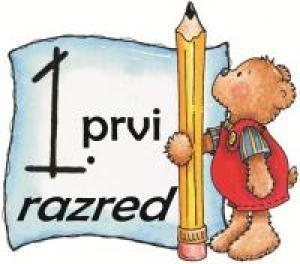 PREDUPISI  ZA  UPIS  U  1. RAZRED OSNOVNE  ŠKOLEU  ŠKOLSKOJ  2019. / 2020. GODINIU prvi razred osnovne škole u školskoj godini 2019. / 2020. upisuju se djeca koja do 1. travnja 2019. godine navršavaju šest godina života, i to djeca rođena od 1. travnja 2012. godine do 31. ožujka 2013. godine, kao i djeca kojoj je prošle godine odgođen upis. PREDUPISI UČENIKA ZA 1. RAZRED OSNOVNE ŠKOLE OBAVIT ĆE SE:GDJE? U Tajništvu Osnovne škole - Scuola elementare RIVARELAAdresa: Emonijska 4KADA?21. siječnja 2019. od 8 do 13 sati22. siječnja 2019. 8 do 13 sati i 15 do 17 sati ŠTO?Za upis su potrebni: osobni podaci djeteta, OIB djeteta i Vaš osobni e-mail putem kojeg će Vas pedagoginja i psihologinja Škole pravovremeno informirati o daljnjim koracima i terminima u postupku utvrđivanja psihofizičkog stanja djeteta.